РЕЗУЛЬТАТЫ РЕЙТИНГА«SCImago Institutions Rankings 2024»учреждения образования 
«Гродненский государственный университет имени Янки Купалы»Ответственный за разработку:начальник ИАЦ  Е.В. ОлизаровичГродно, 2024 SCImago Institutions Rankings (SIR): методология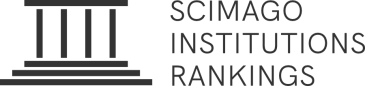 Международный рейтинг научных учреждений SCImago выпускается ежегодно с 2011 года.Рейтинг SIR представляет собой классификацию академических и исследовательских учреждений, ранжированных по составному показателю, который объединяет три различных набора показателей, основанных на эффективности исследований, результатах инноваций и влиянии на общество, измеряемом их видимостью в Интернете: 1. Индикаторы, оценивающие научно-исследовательскую работу – в эту группу входят одиннадцать индикаторов, суммарный весовой коэффициент которых составляет 50%. Источник данных - система Scopus.2. Индикаторы, оценивающие инновационную деятельность – в эту группу включены три индикатора, суммарный весовой коэффициент – 30%. Источник данных - база данных PATSTAT.3. Индикаторы, оценивающие социальное воздействие – включены два веб-индикатора (один из них имеет два компонента), суммарный весовой коэффициент – 20%. Источники данных - Google и Ahrefs.Кроме общего рейтинга научных организаций агентством создаются отдельные рейтинги по каждой из трех групп индикаторов и ряд предметных рейтингов.Позиции ГрГУ им. Янки Купалы в рейтинге SIR 2024 (в сравнении с 2023 и 2022 годами)В 2024 году ГрГУ им. Янки Купалы в общем рейтинге занимает 8535 место, среди белорусских УВО – 4 место. Всего в SIR в 2024 году представлено шесть белорусских университетов (БГУ, БГМУ, БГУИР, ГрГУ им. Янки Купалы, БНТУ, ГГУ).В 2023 году ГрГУ им. Янки Купалы в общем рейтинге занимал 8396 место, в Беларуси – 7-е. Всего в SIR в 2023 году было представлено 7 УВО страны (БГУ, БГМУ, БГУИР, БНТУ, ГГУ, БГТУ, ГрГУ им. Янки Купалы).В 2022 г. ГрГУ им. Янки Купалы впервые включен в SCImago Institutions Rankings, в общем рейтинге занял 785 место в мире (по обновленной методологии – 8006 место), среди белорусских УВО – 5 место. Всего в SIR 2022 было представлено шесть белорусских университетов (БГУ, ГГУ, БНТУ, БГМУ, ГрГУ им. Янки Купалы и БГУИР). 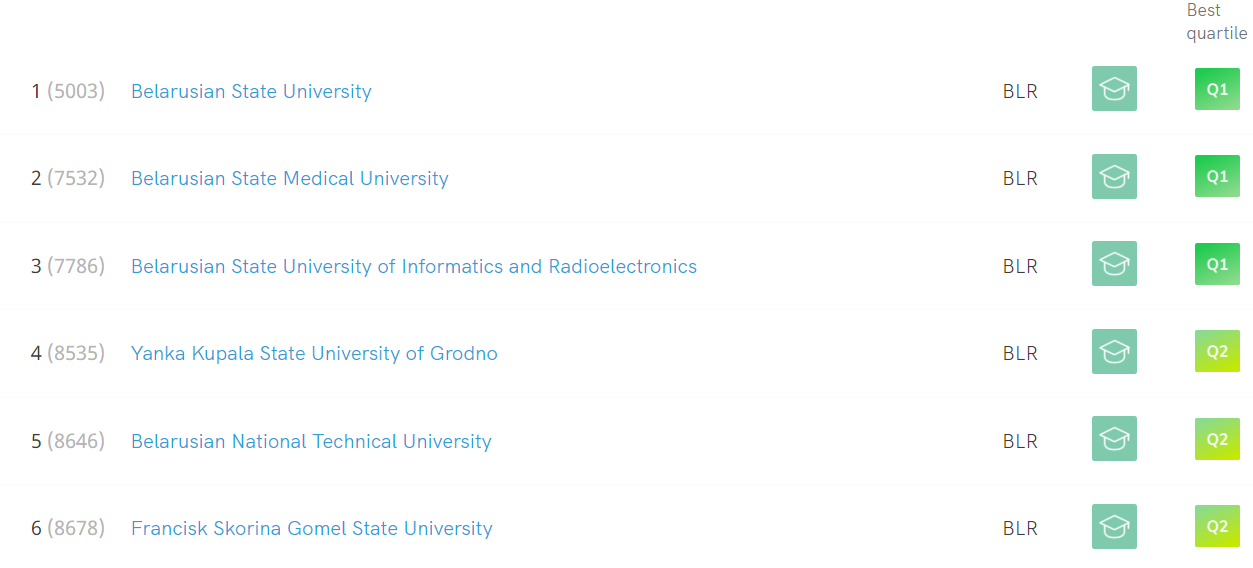 Рисунок 1. Позиции белорусских УВО в SIR 2024.Динамика позиций УВО страны и ГрГУ им. Янки Купалы в SIRТаблица 1. Общий рейтинг SIR: позиции УВО страны и ГрГУ им. Янки Купалы в 2022 – 2024 годы.* с 2023 г. использована новая методология подсчета, при пересчете по ней - 8006 место. Динамика позиций ГрГУ им. Янки Купалы в SIR: мировой рейтинг, рейтинг исследований, инновационный рейтинг, социальный рейтингВ 2024 году в сравнении с 2023 годом ГрГУ им. Янки Купалы ухудшил свой результат в мировом рейтинге на 139 пунктов, однако улучшил свою позицию среди УВО страны, поднявшись с седьмого на четвертое место. Таблица 2. Позиции ГрГУ им. Янки Купалы в SIR в 2022 – 2024 годы в мировом рейтинге, рейтинге исследований, инновационном рейтинге, социальном рейтинге.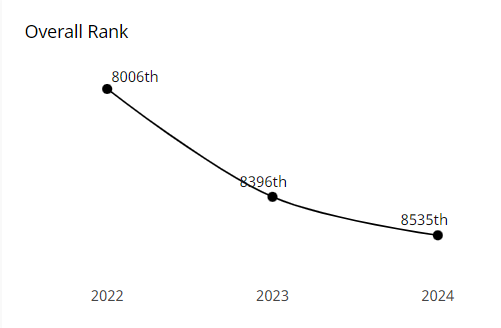 Рисунок 2. Рейтинг общий: позиции ГрГУ им. Янки Купалы в 2022 - 2024.Рейтинг исследований (research ranking) относится к объему, влиянию и качеству результатов научных исследований. Инновационный рейтинг (innovation ranking) рассчитывается на основе количества патентных заявок университета и цитирований, которые его исследовательские результаты получают из патентов. Социальный рейтинг (societal ranking) основан на количестве страниц веб-сайта университета и количестве обратных ссылок и упоминаний из социальных сетей.В 2024 году в сравнении с 2023 годом ГрГУ им. Янки Купалы в рейтинге исследований ухудшил свой результат на 440 пунктов, в инновационном и социальном рейтингах – улучшил (на 301 и 2011 пунктов соответственно).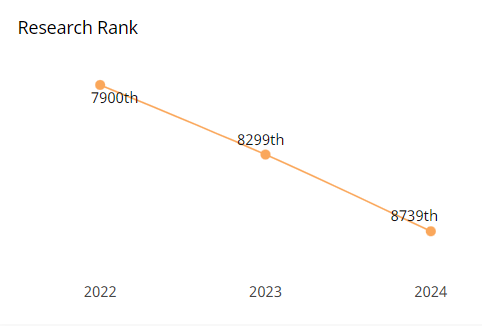 Рисунок 3. Рейтинг исследований: позиции ГрГУ им. Янки Купалы в 2022 - 2024.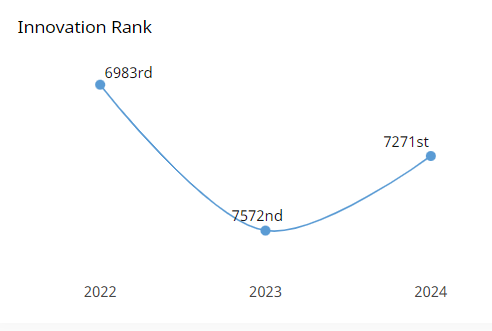 Рисунок 4. Рейтинг инновационный: позиции ГрГУ им. Янки Купалы в 2022 - 2024.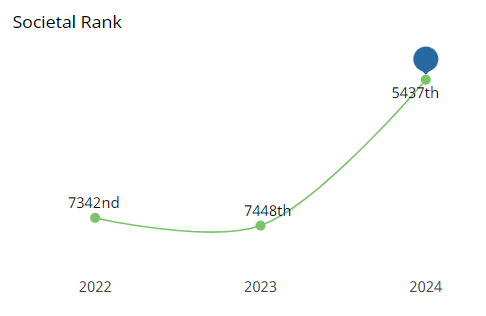 Рисунок 5. Рейтинг социальный: позиции ГрГУ им. Янки Купалы в 2022 - 2024.Высокорейтинговые публикации ГрГУ им. Янки КупалыВ 2023 году исследователи ГрГУ им. Янки Купалы публиковали результаты исследований в высокорейтинговых изданиях преимущественно следующих областей науки: биологические науки (в т. ч. биохимия); естественные науки – математика, химия, физика; общественные науки – история, психология. На рисунке 6 показаны области науки и значимость (SJR) публикаций (показатель, учитывающий наряду с цитируемостью степень авторитетности журналов, ссылающихся на данный журнал).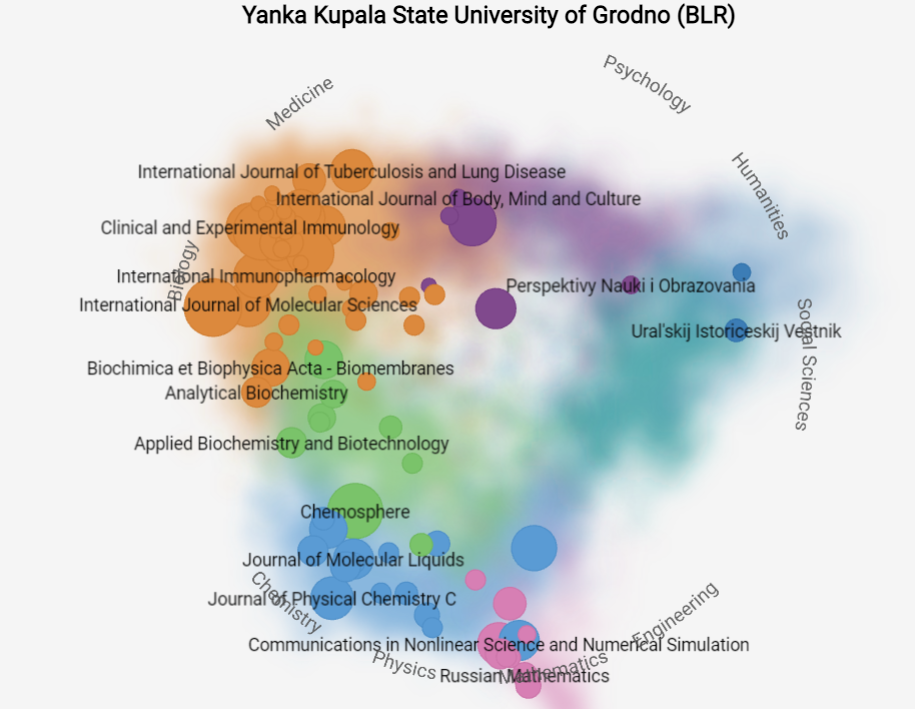 Рисунок 6. Издания (по областям науки), в которых в 2023 году исследователи ГрГУ им. Янки Купалы публиковали свои работы.ПриложениеУчастие УВО стран-соседей в SIR 2024Российская Федерация: в рейтинг включены 164 УВОТОП – 10 УВО: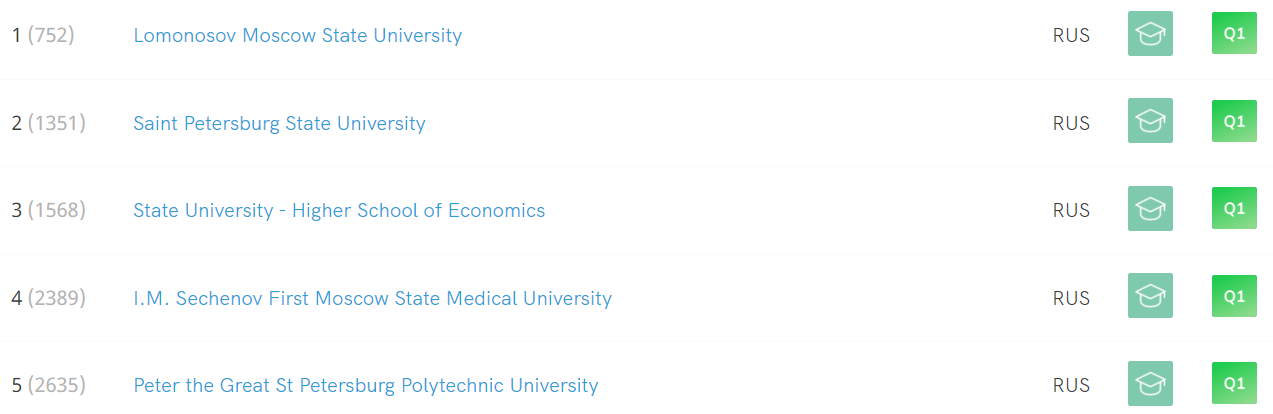 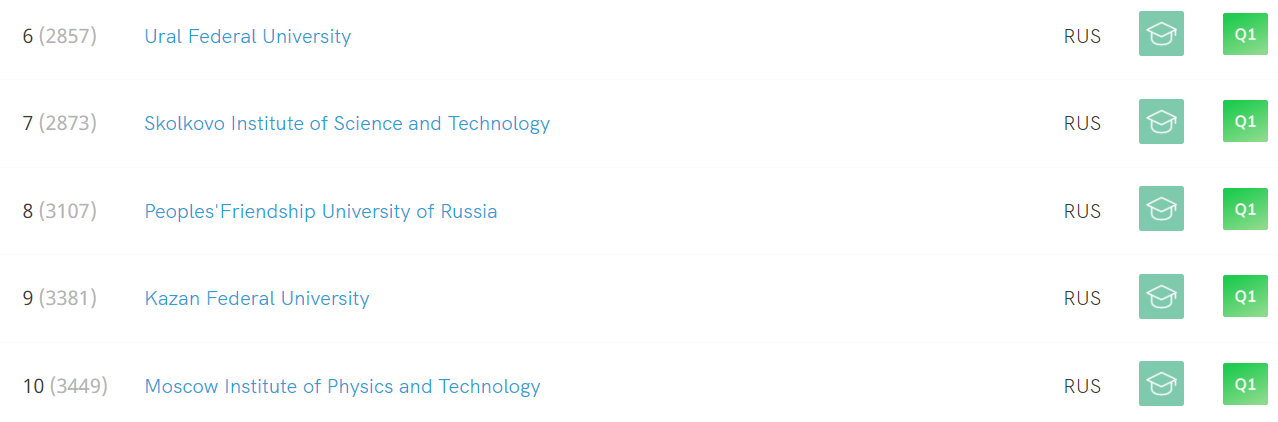 Польша: в рейтинг включены 70 УВОТОП – 5: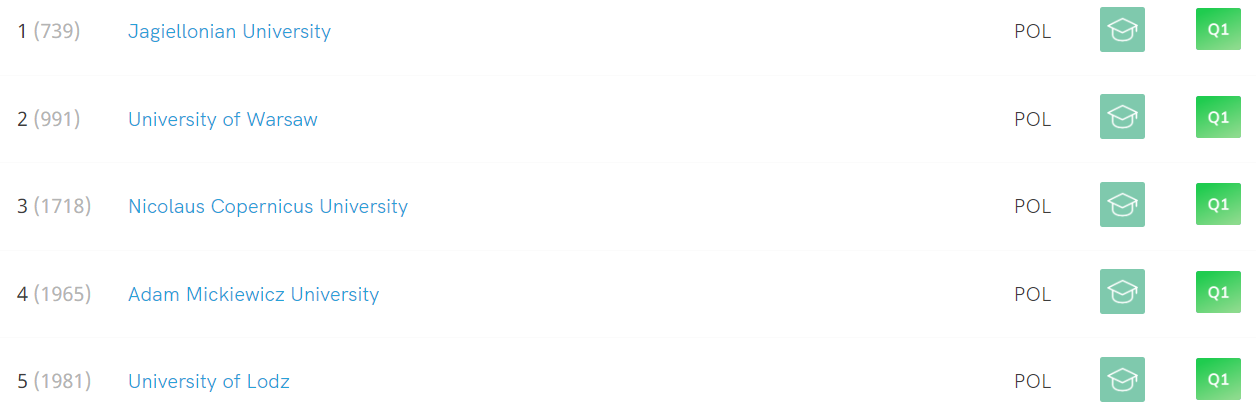 University of Bialystok - 45 (5541), Bialystok University of Technology - 47 (5671).Литва: в рейтинг включены 8 УВО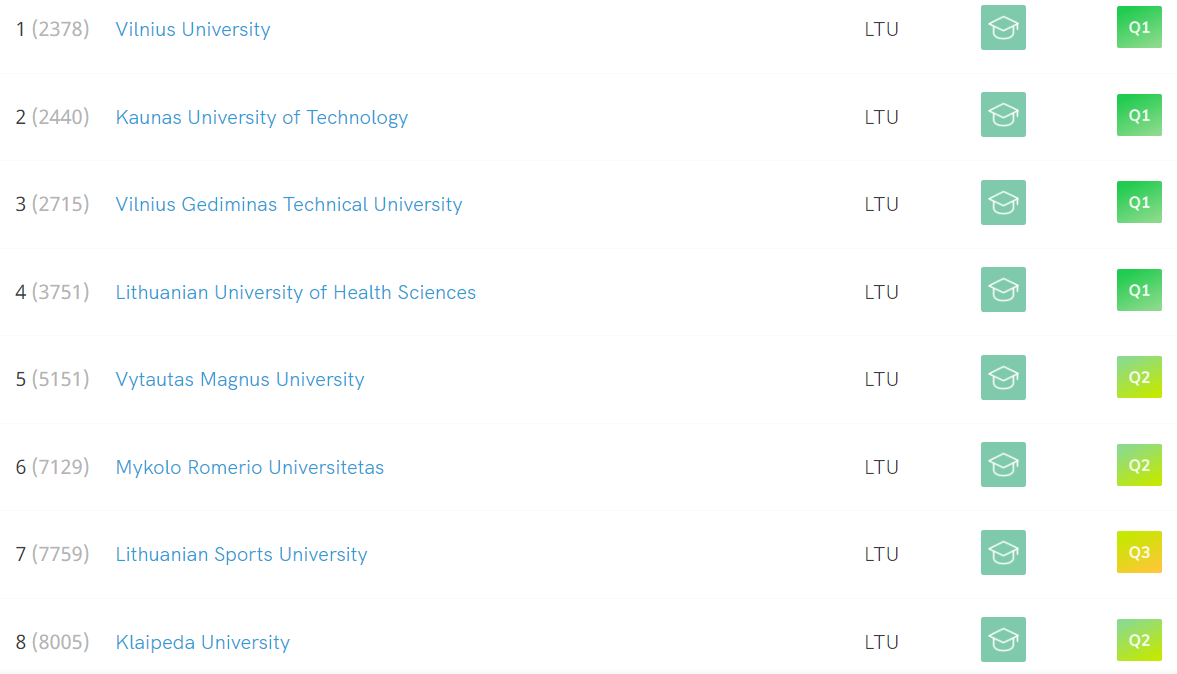 Латвия: в рейтинг включены 5 УВО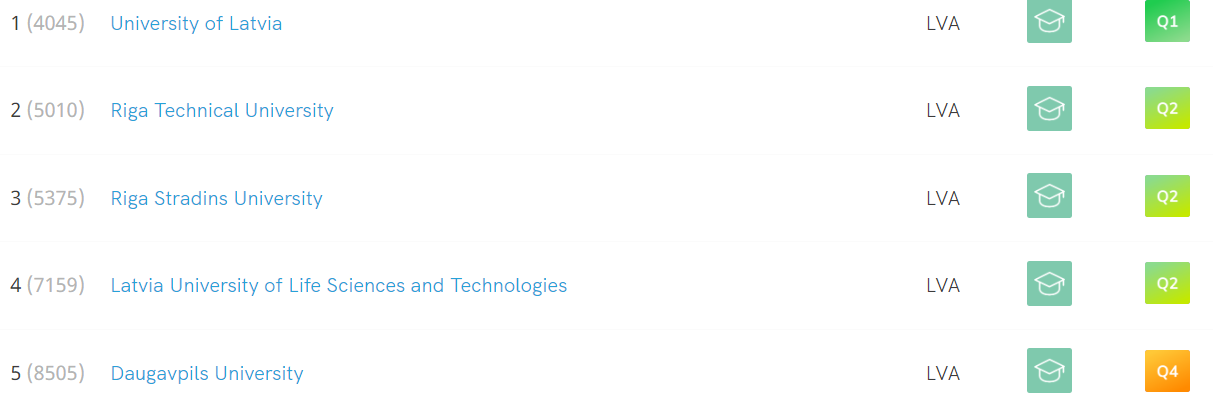 Эстония: в рейтинг включены 4 УВО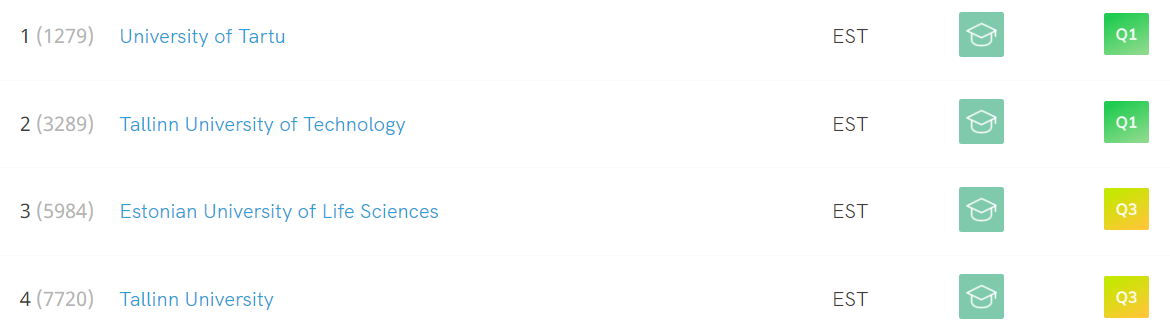 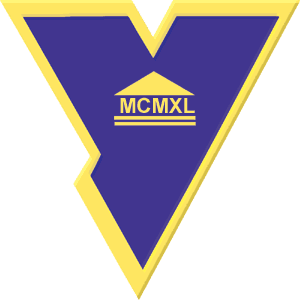 Министерство образования Республики БеларусьУЧРЕЖДЕНИЕ ОБРАЗОВАНИЯ«ГРОДНЕНСКИЙ ГОСУДАРСТВЕННЫЙ УНИВЕРСИТЕТ ИМЕНИ ЯНКИ КУПАЛЫ»№УВОМесто (в мире / в стране)Место (в мире / в стране)Место (в мире / в стране)№УВО202420232022*БГУ5003 / 15501 / 1711 / 1БГМУ7532 / 27680 / 2749 / 4БГУИР7786 / 38098 / 3804 / 6 ГрГУ им. Янки Купалы8535 / 48396 / 7785* / 5 БНТУ8646 / 58165 / 4741 / 3ГГУ им. Ф.Скорины8678 / 68320 / 5739 / 2БГТУНе вошел в рейтинг8381 / 6 Не вошел в рейтингРейтинг (ranking) / Место2024 год2023 год2022 годМировой (overall)8535 8396 8006Исследований (research)873982997900Инновационный (innovation) 727175726983Социальный (societal)543774487342